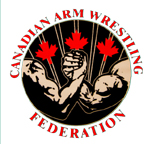 2017 Canadian Arm Wrestling Association AGMJune 30, 2017In Attendance:Rick Pinkney, NS - CAWF PresTracey Arnold, SK - CAWF Sec/Tres.Joey Costello, ON – CAWF VP, Team CaptainPat McGeoghegan, PEI - PresidentPatrick Callan, BC – CAWF Assistant Ref in ChiefAnthony Dall ’Antonia, BC– CAWF Communications DirectorRick Edmunds, NF Shawn Ross, NS – Vice PresDave Campbell, ON – CAWF Ref in ChiefMarc-Andre Campeau, PQ - PresidentCraig Mitchell. ON – Ontario RepDoug Curtiss, ABPeter Alberto, MB – Dir. Of Promotions and PhotographyJoel Goodsell, SK – Communications DirectorMeeting called to order at 6:08 pmJoey Costello adopted the 2016 agenda minutesDave Campbell seconds thisRick and Tracey briefly discussed finances.We will send out a copy by email to the provinces.Motion to accept: Joey CostelloDave Campbell acceptedElections:VP and Sec/Tres. Positions available. All positions will be 3 year terms.Sec/TresDave C. nominated Tracey. Anthony seconds the nomination.Acclaimed: Tracey will remain Sec/Tres.Vice President:Anthony nominates Joey. Pat M. seconds the nominationAcclaimed: Joey to remain VPProvincial Reports:Manitoba – Peter AlbertoAlberta – Doug CurtissQuebec – Marc-Andre Campeau, presented the info for 2018 NationalsOntario – Dave CampbellSaskatchewan – Tracey Arnold, Joel GoodsellNova Scotia – Shawn RossBritish Columbia – Pat CallanPEI – Pat McGeogheganNewfoundland – Rick EdmundsTeam Captain Report – Joey Costello’s report from 2016 Worlds.Old Business:National Byes: Joey CostelloEvery bye is $200 fee to attend Nationals. This applies to anyone missing their Provincials. There should be no exceptions. The province can choose to make arrangements with the competitor before the attendance at Nationals, according to their own policies. ie: If a competitor cannot attend provincials, SAWA expects participants to pay the entry fee (provincial fee) and notify (in writing) the provincial body before the provincial tournament takes place. There are exceptions if it is an emergency situation.  No vote: Stays the same as voted in 2016Follow up on Code of Ethics: Rick PinkneyAs discussed, Chantal has stepped down from the Diversity Director position. We have had no one step forward to fill this position. The CAWF has agreed to have an Equity Committee consisting of Tracey Arnold, Joey Costello and possibly another member. Kara Lynn Savoie has agreed to be the third member. Joey, Tracey and Kara Lynn to review current work on Ethics and work to finalize a copy of the Code of Ethics.Youth Weight Classes, by Age and Weight – Rick PinkneyWe need to have consistency and establish a standard for the National youth classes.Motion: Rick makes a motion to standardize the junior national classes. Accept the classes proposed at the 2017 Nationals and name the juniors, CAWF Junior Nationals.Dave Campbell seconds the motion.Vote: unanimousNew Business:Joey Costello: motion to increase the Headscore keeper’s fee by $100 and for each helper by $150, starting Nationals 2018.Headscore Keeper Fee - $600, Helpers - $400Shawn Ross seconds the motion.Vote: Unanimous, with 1 abstain, motion passedJoey Costello: motion to adjust the Senior Men’s weight classes at Nationals to reflect the 9 WAF classes. They are currently 7 classes and we would move to 9 classes. The classes would be as follows: 65 kg, 70 kg, 75 kg, 80 kg, 85 kg, 90 kg, 100 kg, 110 kg, 110+ kgPat Callan seconds motionVote: Unanimous, motion passedJoey Costello: Motion to support the hosting province of nationals to acquire media coverage by providing $500 towards the cost. The hosting province is responsible to cover the remaining cost.  *Reject and table motion for 2017. We will revisit this motion under old business in 2018Joey Costello: motion to change the schedule of events for Nationals, so as the first day of events is all left arm classes and the second day of events is all right arm classes.Much discussion, no vote was taken because the motion did not pass*No voting requiredJoey Costello: Discussion regarding competition attire. It is decided that the discussion can happen through email or through the CAWF executive FB page.*parameters, discussion, feedback from the CAWF ExecutiveJoey Costello: Motion to request a sponsored team building event for CAWF members when attending the WAF Championships, to a maximum of $300.Dave Campbell seconds the motionVote: Unanimous, motion passedDave Campbell: Motion to change the cost of the Referee Clinic fees from $20 and 40 to $25 and $50. The prices have remained the same since 1994.Joel Goodsell seconds the motion.Vote: Unanimous, motion passedDave Campbell: Motion to disperse the money generated from the referee clinic to the referees assisting with teaching the clinic.Craig Mitchell seconds the motionVote: Unanimous, motion passedDave Campbell: Motion to reserve 5 seats in the Referee Clinic for the hosting province of Nationals, and a maximum of 10 participants for the clinic.Joey Costello seconds the motionVote: unanimous, motion passed 2019 Bid for Nationals: Alberta is considering bidding for the event. It will be in either Edmonton on Calgary. Doug Curtiss spoke to this. We will follow up with Doug to confirm. 2020 Bid for Nationals: Manitoba Arm Wrestling Association is bidding on this year. They would like the criteria to host a national event.Other New Business:Joey Costello: Motion to distinguish the junior arm wrestling as the Canadian Junior Arm Wrestling Championships.2.) Discussion around parasport identification at the national event. We will need to research and find information regarding this.3.) Dave Campbell: Motion to increase the referee fees by $100 per referee. The current fee is $50 per referee. $600 per referee if they ref both days at nationals.Joey seconds the motionVote: Unanimous, motion passedRick Pinkney: Motion to increase junior entry fees to $20 per arm starting at the 2018 National event.Joel Goodsell seconds the motionVote: Unanimous, motion passedPat Callan: discussion regarding increasing senior entry fees from $60 to $65. This will help cover any extra costs for the referees, score keepers, etc.Table discussion for 2017. We will revisit this under old business in 2018CAWF Referee Report: Dave CampbellReferee reports are required to be filled out Reports are found online on the CAWF website. They will be creating a fillable online report. Will notify once completed.There will be an expiry date of 2 yrs. For inactive refsSend Dave a copy of the paper form, and the province can keep the original.Rick Pinkney: WAF UpdateWorlds are in Hungry. 2017Meeting Adjourned: 8:51 pm